T.C.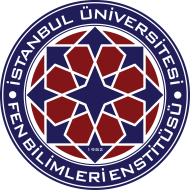 İSTANBUL ÜNİVERSİTESİFen Bilimleri Enstitüsü Müdürlüğü.……Anabilim Dalı BaşkanlığıDosya Kodu: 302.14.05Konu: ……………’nin Tez İzleme Komitesi Öneri Formu (İlgili öğrencinin ad-soyad bilgisi konuya yazılmalıdır.)		FEN BİLİMLERİ ENSTİTÜSÜ MÜDÜRLÜĞÜNE,	        ..................... Anabilim Dalı ...................... programına kayıtlı …………...numaralı doktora öğrencisi .............................. nin Tez İzleme Komitesi Öneri Formu ekte sunulmuştur. Bilgilerinizi ve gereğini arz ederim.							e-İmzalı							Unvanı Adı Soyadı							Anabilim Dalı BaşkanıEK: Tez İzleme Komitesi Öneri Formu			